MĚSTO KAPLICE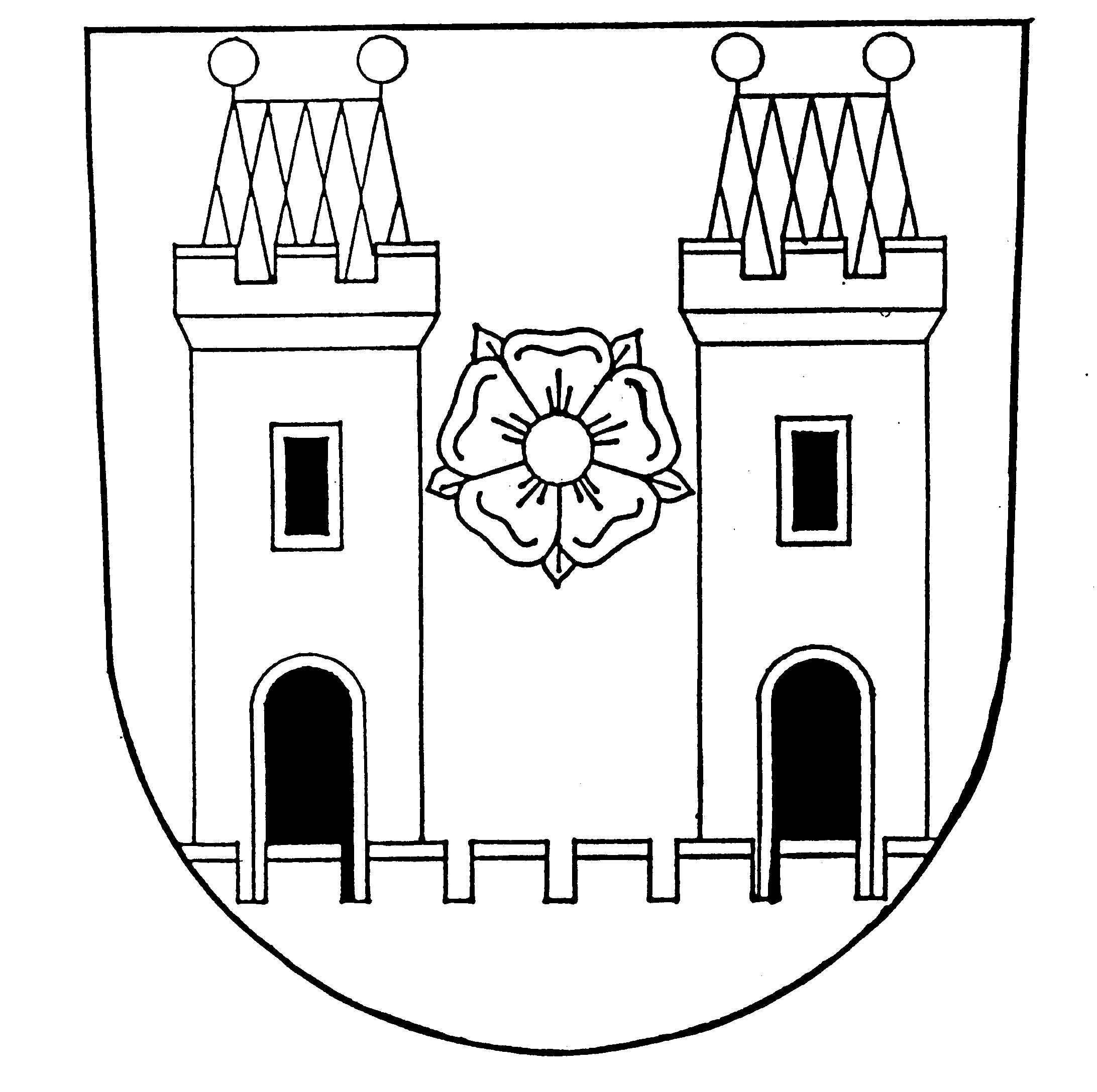 Odbor správy majetku, ekonomiky a školstvíNáměstí 70, 382 41 Kaplice, IČ 00245941, DIČ CZ00245941	Fax: 380 303 110, telefon: 380 303 164, 778 529 474,  e-mail:bimova@mestokaplice.cz  www.mestokaplice.cz 	V Kaplici dne: 17. 8. 2016OBJEDNÁVKAObjednáváme u Vás:20 kusů ocelových venkovních květináčů ESFERIKA, typ 3851 za dohodnutou cenu 6690 Kč bez DPH/1 kus.Zpracovala: 							Ing. Eva Bímová           referentka OSMEŠSchválila: 						       Mgr. Dagmar Štrbačková             vedoucí OSMEŠOdběratel:					Město Kaplice                                                           Náměstí 70                                                                382 41  Kaplice                                                         IČ 00245941                                                             DIČ CZ00245941  					číslo účtu 0580009369/0800  Dodavatel: MEVA – CB, s.r.o.Hůrská 2635370 04 České BudějoviceIČ 65006020